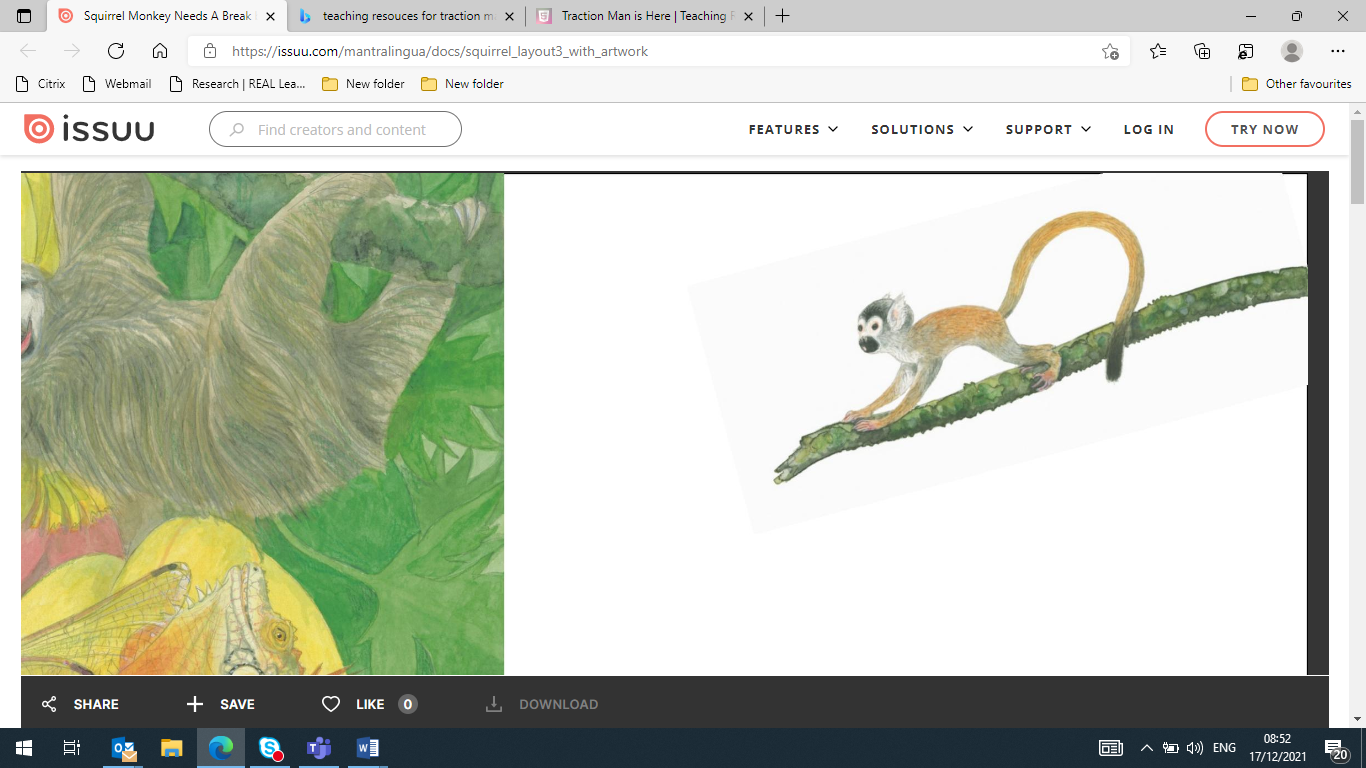 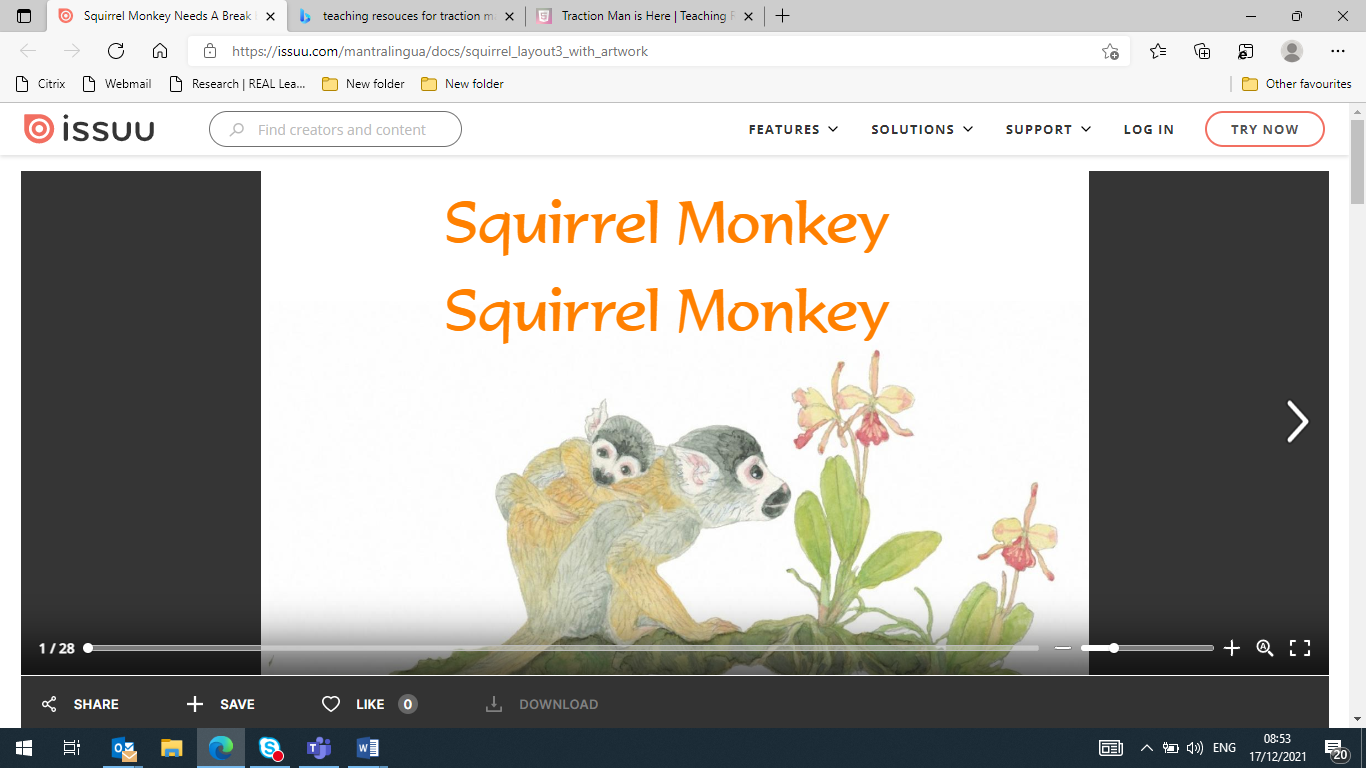 Activity – Creative writingName _______________________________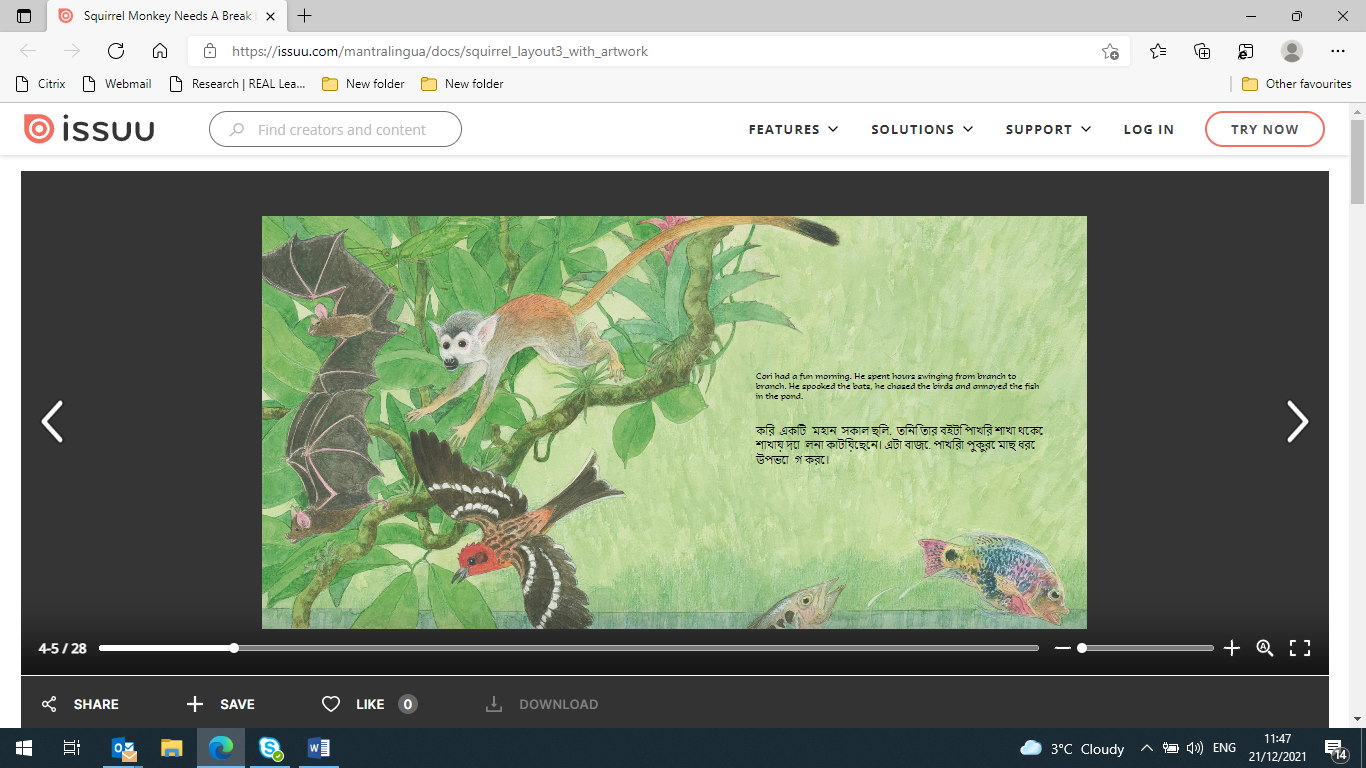 He spooked the bats, he chased the birds and annoyed the fish in the pond.There are lots of other animals where Cori lives.  Can you think of different ways that Cori could play with them?He ______________________________ the iguana.He ______________________________ the dragon fly.He ______________________________ the sloth in the tree.He ______________________________ the busy crabs.He ______________________________the racoon.Think of another animal and write a sentence about how Cori could play with them._______________________________________________________________Activity – Creative writingName _______________________________He spooked the bats, he chased the birds and annoyed the fish in the pond.There are lots of other animals where Cori lives.  Can you think of different ways that Cori could play with them?He ______________________________ the iguana.He ______________________________ the dragon fly.He ______________________________ the sloth in the tree.He ______________________________ the busy crabs.He ______________________________the racoon.danced with		  jumped out at   	   ran with	   alarmed           cuddledswung with		giggled at		growled at		startled           shocked